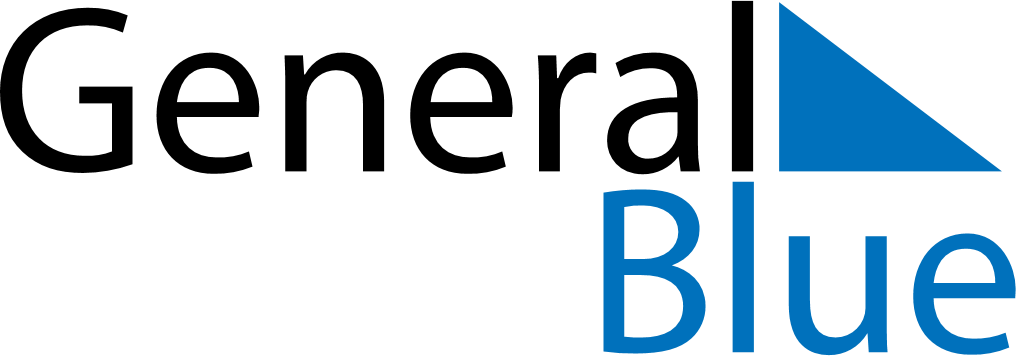 October 2020October 2020October 2020October 2020BurundiBurundiBurundiMondayTuesdayWednesdayThursdayFridaySaturdaySaturdaySunday12334567891010111213141516171718Rwagasore Day1920212223242425Ndadaye Day26272829303131